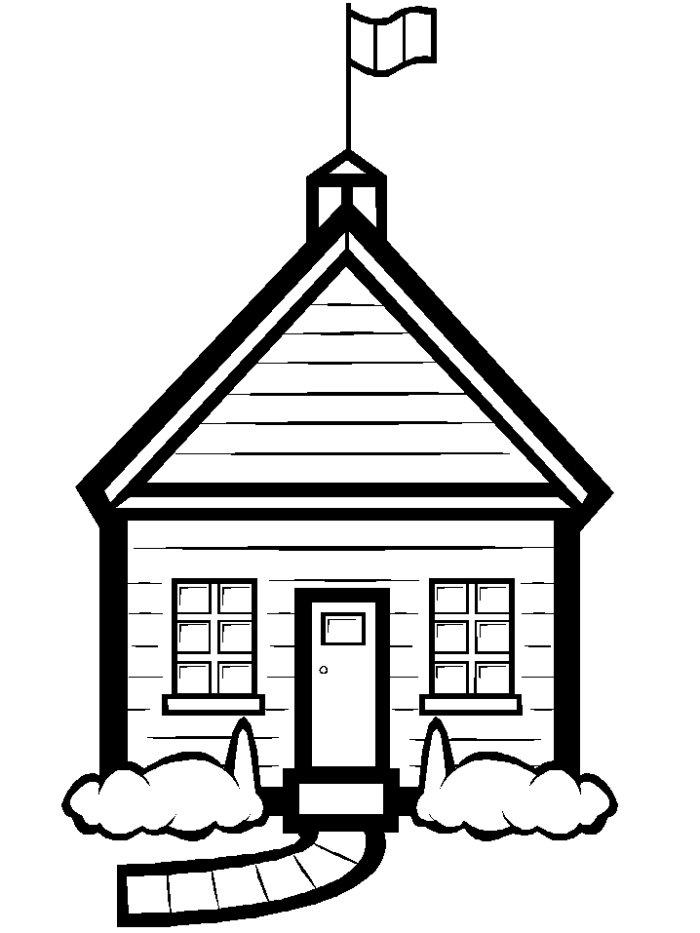 _____________________________________________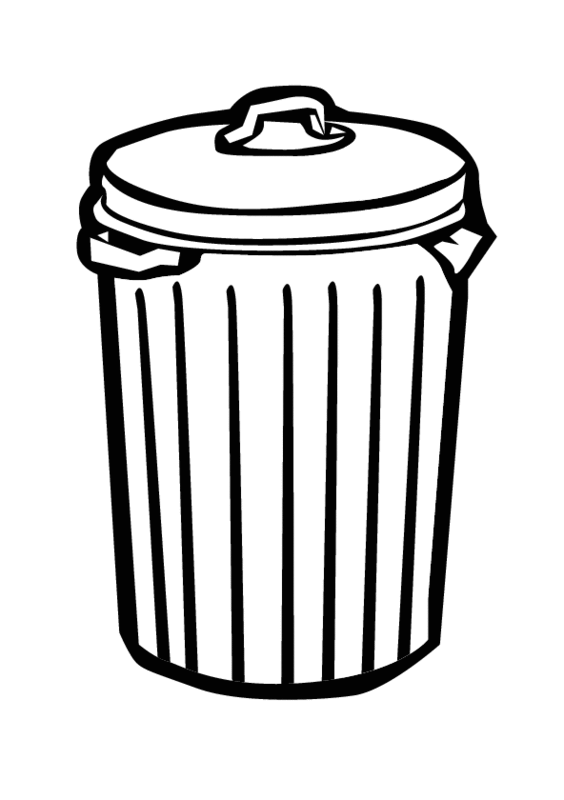 _____________________________________________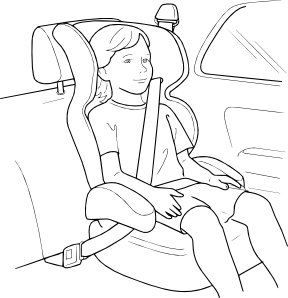 _____________________________________ ________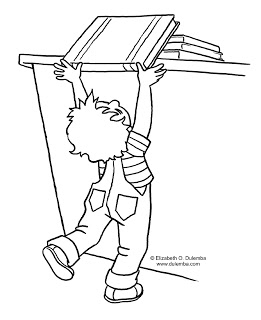 _____________________________________________By ____________By ____________By ____________By ____________